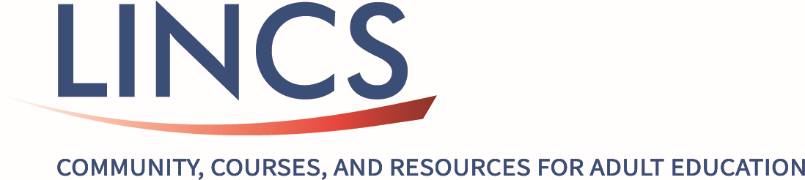 ESL Pro Study Circle: Preparing English Learners for Work and Career PathwaysFocus on Contextualized Instruction Related to Work and Employment-based TrainingAssignment #3Before the second study circle session:Spend some time exploring the ESL Pro online module and/or the companion learning resource. Choose something specific from the ESL resources to implement in your classroom/program. Use this worksheet to plan what you want to share during the second study circle session.1. I explored the ESL Pro:  online module   companion learning resource2. I found the following information/activities especially relevant to my context: (List as many as you like here)3. I have chosen to implement the following ESL Pro activity in my classroom/program:4. Explain why you chose this activity and why it is relevant to your context. I chose this activity because …5. Briefly explain how you will implement the activity you selected in your classroom/program.6. State the learning objectives for the contextualized lesson.7. Explain what work-related language skills and/or strategies will be the target of instruction.8. Describe how you will assess students’ learning.9. What questions, if any, would you like to ask the group?